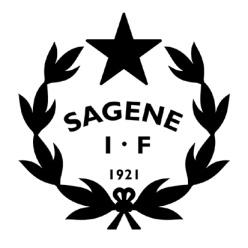 Tid: 		23.02.2021 kl. 18- 20.30Sted:		Digitalt, trykk på lenken her: https://meet.google.com/hru-rgrk-awb Inviterte:	Hele styretFrafall: 	 	Bryting, RagnhildSAKSLISTE STYREMØTEÅpning av møtet (10 min) Godkjenning av innkalling.Vedlegg: Innkalling styremøte 23.02.2021.Vedtak: Innkallingen godkjennes uten anmerkninger. Godkjenning av protokollerVedlegg: Protokoll styremøte 17.12.2020Vedtak: Protokollene godkjennes uten anmerkninger.  Vedtakssaker Status i avdelingene – Runde rundt bordet (fokus på medlemsmøtet og strategikonferansen).  Årsmøtet 2021 – Innkalling, Forretningsorden, innspill til årsrapport, ny valgkomiteStrategiarbeidet – Innspill fra styret?Status strategi 2020-2022 – Kapittel i årsrapportenNy strategi 2021- 2023 – Vedtas på årsmøtet, tilpasset NabolagsklubbRevidert organisasjonsplan  - Vedtas på årsmøtet, sammenslåing av avdelinger? ny org av turn?Endring av Sagene Ifs lov på årsmøtet? Flere idretter inn i klubben? – Håndball, judo, dans? Endre styrets sammensetning? – Minimum 2 vara (alle som vil kan bli med), ungdomsrepresentant? Økonomi: Regnskapsrapport pr. 31.12.2020 – Ikke helt endeling, omfordeling fra hoved/drift til avdelingene?Rapport utestående medlemsavgifter – 2019: 6,1%, 2020: 13%, 2021: 41%Medlemsavgiften 2022? – 415/520 kr i dag, hva betaler vi i gebyrer? øke/samme/senke?Budsjett 2021 – Disp. 160.000 kr fra nabolagsklubb, innspill likviditetsbudsjett og langtidsbudsjett?Ny kontostruktur i banken – Hoved, Web- faktura, skatt og AGA, sparing og feriepenger. Innfasing Onestop Reporting – Budsjett lagt inn, rapportmaler ferdig, gjennomgang på møtet. Regnskapsrapport pr. 31.01.2021 – Eksempel fra Onestop, ikke ferdig før til møtet (mangler inntekter). Bjølsenhallen – Vaksinesenter, Ombygging øvre sal kort sikt, kampidrettssenter lang sikt? Orienteringssaker (10 min)Info fra jubileumskomiteen - Priser.Referat ISU-møte 2. februar 2021 (Vedlagt). Parkeringskort 2021 – Behov i styret. Kartleggingsskjema avdelingene.Avviksrapportering HMS.Vedtaksprotokollen.MØTEPLAN 2021STYRESAKER i 2021Oppfølging av utbyggingen av Voldsløkka sør 100- års jubileumPlanlegging, gjennomføring og evaluering  av rekrutterings- og inkluderingsarbeidet, inkl. nabolagsklubbOrganisering av ny idretter – Håndball, Dans, Judo, Turn.Allidrett/turn – Få i gang som egen avdeling styrt av frivillige. Sammenslåing av bandy, innebandy og landhockey? Og Judo og bryting?Ungdom i arbeid – Utarbeide plan og finne finansiering. Kurs og kompetanse – Kartlegging av status og lage plan for veien videre. Boblehall tennis og tennislek rundt banene? Verdiombud ?  - Varslingsrutiner, sørge for kursing og kompetanse, samle alle verditemaer. GDPR – nye personvernregler i Sagene IF. Revidering årshjulet.Digitalisering - Nytt medlemsregister, Nytt regnskapssystem og rutiner, innfasing av Onestop reportingFornye Anti- doping policy (nytt styret)Gjennomføre bedre klubbSponsorarbeid – Få i gang arbeid mot større sponsorerTiltak/plan for rekruttering etter Korona – Sommerplan 2021, søknad Gjensidigestiftelsen. Veien videre for Etter skoletid – BUFdir støtte varer til 28/2 2022. MøteUkedagDatoTidspktStedAUTirsdag12/118:00KlubbhusetStrategi/budsjettTirsdag26/118:00KlubbhusetStyret Tirsdag23/218:00KlubbhusetAU (Oslo idrettskrets)Tirsdag02/318:00KlubbhusetStyretTirsdag16/318:00KlubbhusetÅrsmøteTorsdag25/318:00KlubbhusetAUTirsdag13/418:00KlubbhusetStyreseminarTirsdag27/418:00KlubbhusetAUTirsdag19/518:00KlubbhusetStyreTirsdag15/618:00KlubbhusetAUTirsdag11/818:00KlubbhusetStyretTirsdag31/818:00KlubbhusetAUTirsdag21/918:00KlubbhusetStyretTirsdag26/1018:00KlubbhusetAUTirsdag16/1118:00KlubbhusetStyret + julebordTorsdag16/1218:00Klubbhuset